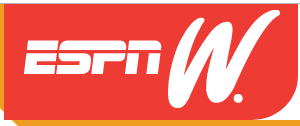 October 2, 2018http://www.espn.com/espnw/culture/sports-business-leadership/summit/2018-summit/article/24870457/andra-day-discusses-living-authentically-facing-fears-head-on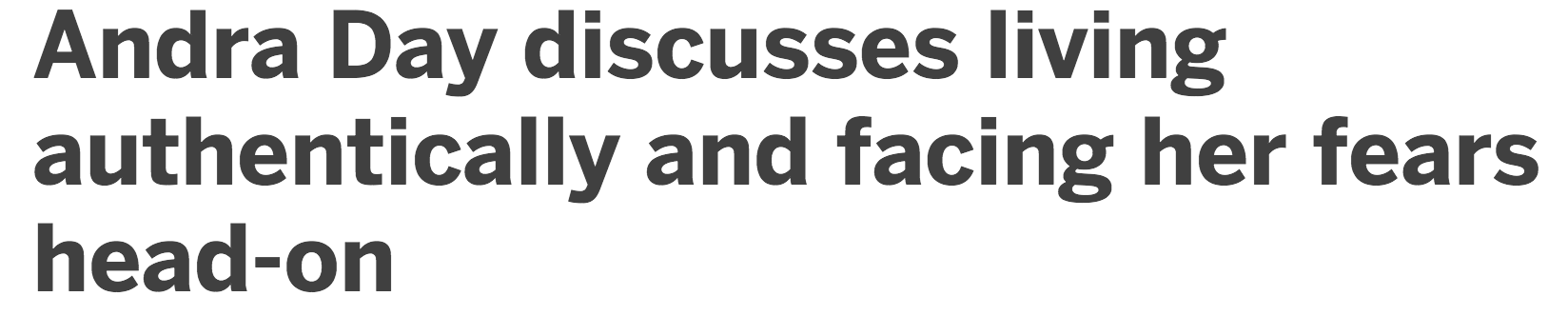 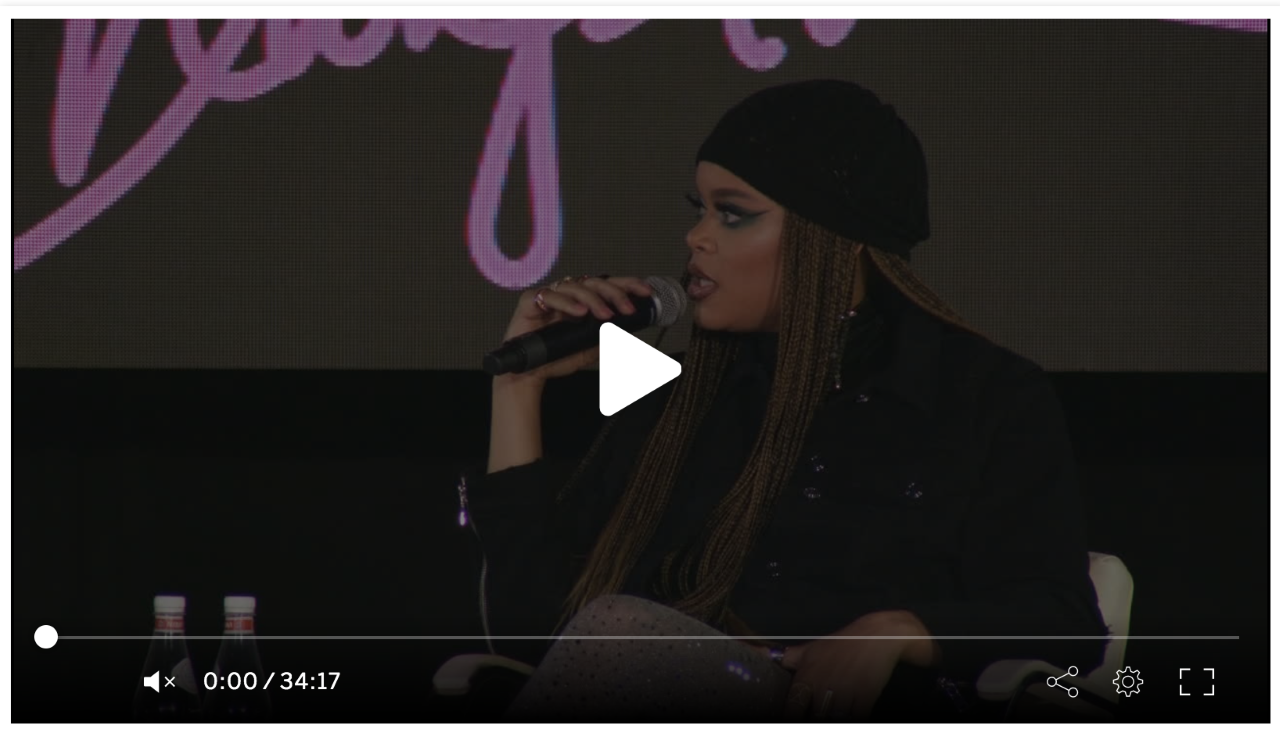 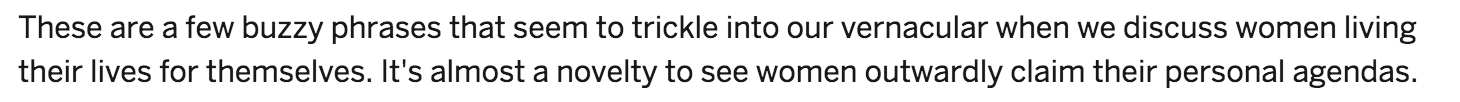 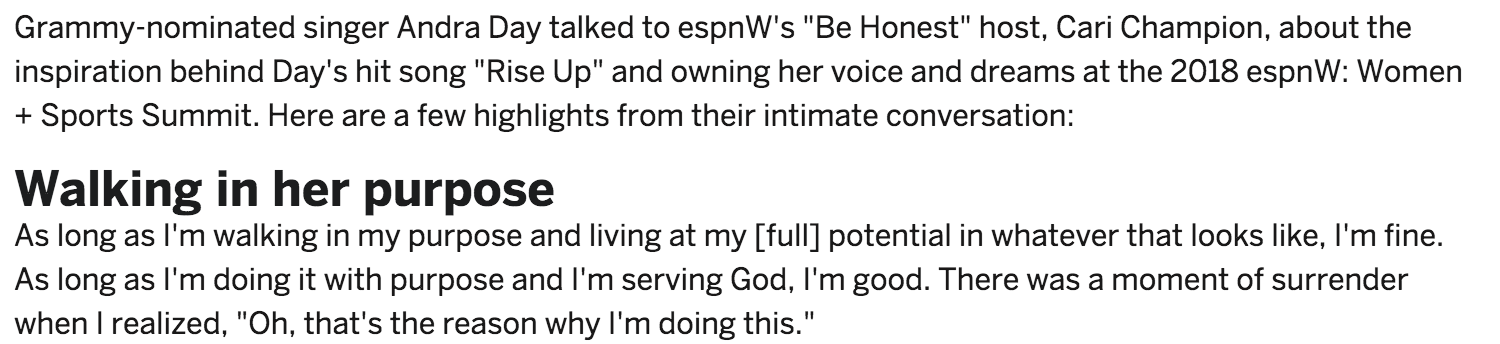 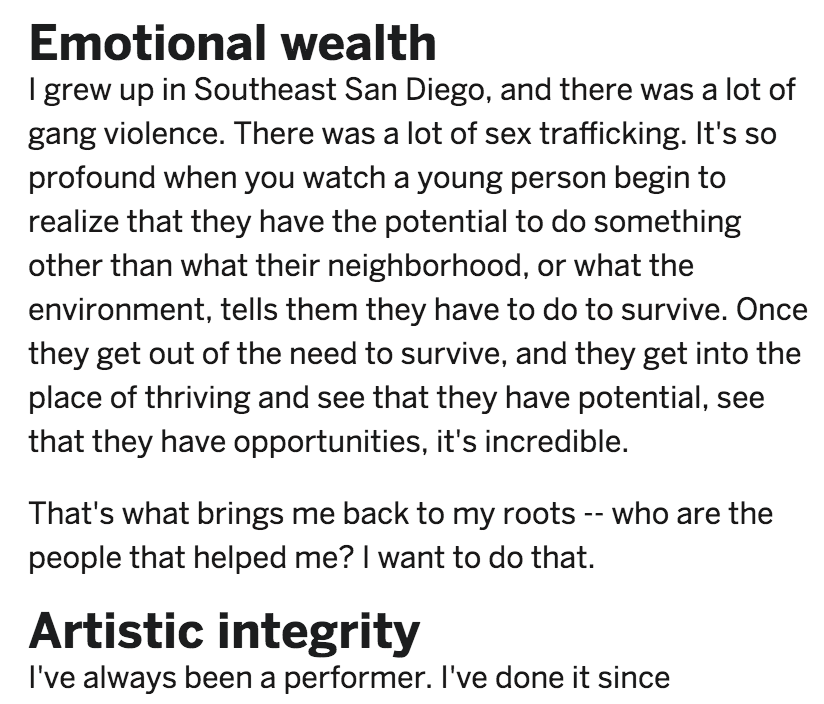 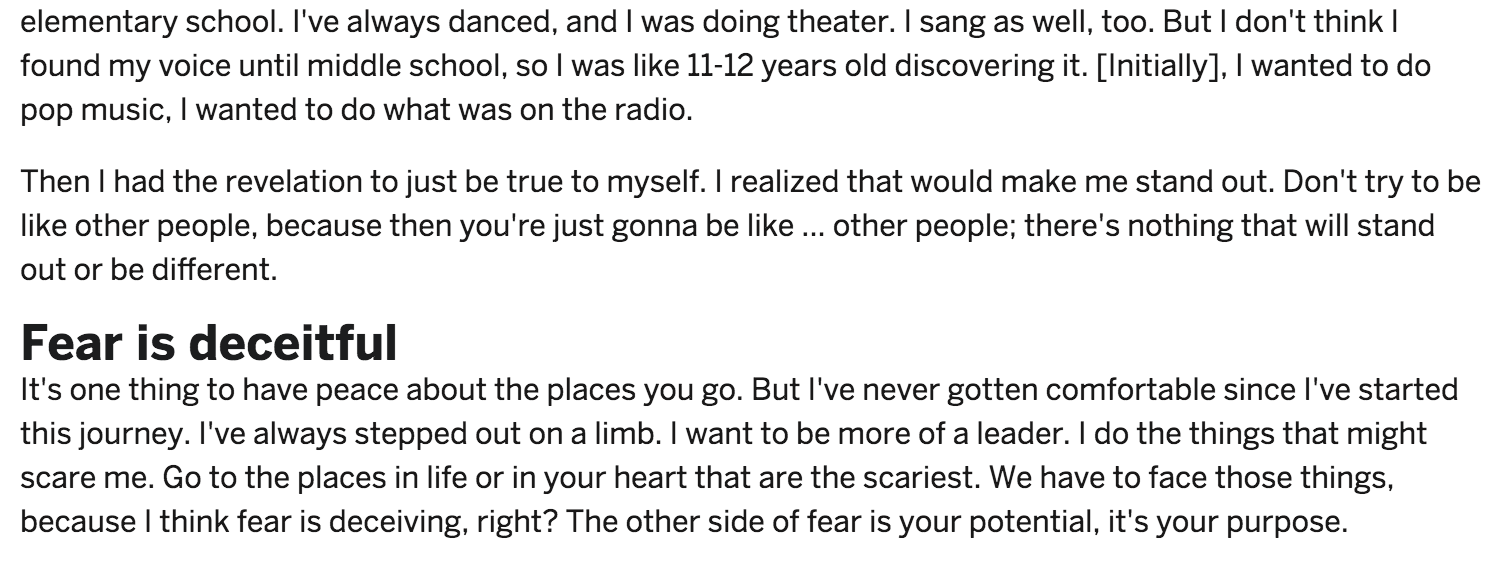 